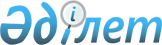 О внесении изменения в постановление Правительства Республики Казахстан от 19 июля 2012 года № 948 "Об утверждении Правил определения цены сырого и товарного газа, приобретаемого национальным оператором в рамках преимущественного права государства"
					
			Утративший силу
			
			
		
					Постановление Правительства Республики Казахстан от 29 ноября 2013 года № 1278. Утратило силу постановлением Правительства Республики Казахстан от 3 апреля 2015 года № 196      Сноска. Утратило силу постановлением Правительства РК от 03.04.2015 № 196 (вводится в действие со дня его первого официального опубликования).      Правительство Республики Казахстан ПОСТАНОВЛЯЕТ:



      1. Внести в постановление Правительства Республики Казахстан от 19 июля 2012 года № 948 «Об утверждении Правил определения цены сырого и товарного газа, приобретаемого национальным оператором в рамках преимущественного права государства» (САПП Республики Казахстан, 2012 г., № 63, ст. 871) следующее изменение:



      в Правилах определения цены сырого и товарного газа, приобретаемого национальным оператором в рамках преимущественного права государства, утвержденных указанным постановлением:



      пункт 4 изложить в следующей редакции:

      «4. В случае реализации товарного газа национальному оператору в рамках преимущественного права государства, его цена рассчитывается недропользователем по формуле: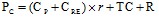       где,

      – цена товарного газа, приобретаемого национальным оператором в рамках преимущественного права государства, тенге за тысячу метров кубических;

      – производственная себестоимость добычи сырого газа в рамках контракта на недропользование в тенге за тысячу метров кубических, которая рассчитывается за предыдущий календарный год по формуле: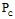 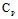 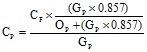       где,

      – производственная себестоимость добычи сырой нефти и сырого газа в рамках контракта на недропользование в предыдущем календарном году, определяемая на основе годовой финансовой отчетности недропользователя за завершенный финансовый год, подтвержденной аудиторскими отчетами, в соответствии с международными стандартами финансовой отчетности и требованиями законодательства Республики Казахстан о бухгалтерском учете и финансовой отчетности, непосредственно связанная с извлечением полезных ископаемых из недр на поверхность и их первичной переработкой (обогащением), тенге;

      – объем добычи сырого газа в рамках контракта на недропользование в предыдущем календарном году, тысяч метров кубических;

      – объем добычи сырой нефти в рамках контракта на недропользование в предыдущем календарном году, тонн;

      0,857 – коэффициент перевода тысячи кубических метров сырого газа в тонны;

      – себестоимость производства товарного газа из добытого сырого газа в предыдущем календарном году, определяемая по следующей формуле: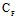 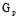 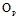 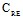 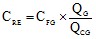       где,

      – общая себестоимость переработки сырого газа в предыдущем календарном году, определяемая на основе годовой финансовой отчетности недропользователя за завершенный финансовый год, подтвержденной аудиторскими отчетами, в соответствии с международными стандартами финансовой отчетности и требованиями законодательства Республики Казахстан о бухгалтерском учете и финансовой отчетности, непосредственно связанная с переработкой сырого газа и не входящая в состав себестоимости добычи нефти и сырого газа, тенге за тысячу метров кубических;

      – объем производства товарного газа, тысяч метров кубических;

      – объем сырого газа, направленного на переработку, тысяч метров кубических;

      – стоимостной коэффициент в диапазоне от 0 до 1, определяемый по формуле: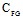 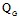 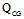 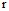 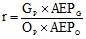       где,

      – объем добычи сырого газа в рамках контракта на недропользование в предыдущем календарном году, тысяч метров кубических;

      – объем добычи сырой нефти в рамках контракта на недропользование в предыдущем календарном году, тонн;

      – средневзвешенная экспортная цена товарного газа на границе Республики Казахстан в предыдущем календарном году, рассчитываемая по данным таможенной статистики, публикуемым Агентством Республики Казахстан по статистике, за вычетом расходов по транспортировке товарного газа от недропользователя до границы Республики Казахстан, определяемых на основании тарифов, утвержденных уполномоченным органом, осуществляющим регулирование в сферах естественных монополий и на регулируемых рынках, тенге за тысячу метров кубических;

      – средневзвешенная экспортная цена сырой нефти на границе Республики Казахстан в предыдущем календарном году, рассчитываемая по данным таможенной статистики, публикуемым Агентством Республики Казахстан по статистике, за вычетом расходов по транспортировке сырой нефти от недропользователя до границы Республики Казахстан, определяемых на основании тарифов, утвержденных уполномоченным органом, осуществляющим регулирование в сферах естественных монополий и на регулируемых рынках, тенге за тонну;

      ТС – расходы на транспортировку товарного газа до планируемого места его реализации национальному оператору, определяемые на основании тарифов, утвержденных уполномоченным органом, осуществляющим регулирование в сферах естественных монополий и на регулируемых рынках, тенге за тысячу метров кубических;

      R – рентабельность недропользователя при реализации товарного газа национальному оператору в размере N%, которая рассчитывается по формуле: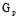 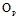 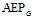 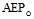 R = ( + ) x r x N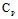 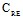       где,

      N – значение, устанавливаемое недропользователем, но не более 10 процентов.».



      2. Настоящее постановление вводится в действие со дня первого официального опубликования.      Премьер-Министр

      Республики Казахстан                       C. Ахметов
					© 2012. РГП на ПХВ «Институт законодательства и правовой информации Республики Казахстан» Министерства юстиции Республики Казахстан
				